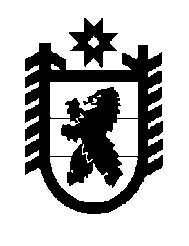 Российская Федерация Республика Карелия    РАСПОРЯЖЕНИЕГЛАВЫ РЕСПУБЛИКИ КАРЕЛИЯВнести в распоряжение Главы Республики Карелия от 23 марта 
2015 года № 92-р (Собрание законодательства Республики Карелия, 2015, 
№ 3, ст. 436) следующие изменения:1) в пункте 1 слова «по экономической политике» исключить;2) в пункте 2 слова «по экономической политике» исключить;3) приложение к распоряжению изложить в следующей редакции:«Приложение к распоряжению ГлавыРеспублики Карелия от 23 марта 2015 года № 92-рПеречень муниципальных образований в Республике Карелия, закрепленных за первым заместителем Главы Республики Карелия, заместителями Главы Республики Карелия, руководителями органов исполнительной власти Республики Карелия           Глава Республики  Карелия                                                               А.П. Худилайненг. Петрозаводск15 января  2016 года№ 9-рПетрозаводский городской округШиршов И.В.заместитель Главы Республики Карелия по развитию инфраструктурыКостомукшский городской округБаев В.Г.заместитель Главы Республики Карелия по региональной политикеБеломорский муниципальный районСкрыников И.С.Министр труда и занятости Республики КарелияКалевальскиймуниципальный районДроздов В.В.Председатель Государственного комитета Республики Карелия по транспортуКемский муниципальный районКосарев Д.Б.Председатель Государственного комитета Республики Карелия по управлению государственным имуществом и организации закупокКондопожский муниципальный районМоисеев А.А.заместитель Главы Республики Карелия – Руководитель Администрации Главы Республики КарелияЛахденпохский муниципальный районФедотов Н.Н.Председатель Государственного комитета Республики Карелия по обеспечению жизнедеятельности и безопасности населенияЛоухский муниципальный районМяки А.Э.Председатель Государственного комитета Республики Карелия по ценам и тарифамМедвежьегорский муниципальный районМорозов А.Н.Министр образования Республики КарелияМуезерский муниципальный районХидишян Е.А.Министр здравоохранения и социального развития Республики КарелияОлонецкий муниципальный районМанин А.А.Министр Республики Карелия по вопросам национальной политики, связям с общественными, религиозными объединениями и средствами массовой информацииПиткярантский муниципальный районУлич В.В.заместитель Главы Республики Карелия по социальным вопросамПрионежский муниципальный районТелицын В.Л.Министр сельского, рыбного и охотничьего хозяйства Республики КарелияПряжинский муниципальный районЛесонен А.Н.Министр культуры Республики КарелияПудожский муниципальный районЧикалюк В.Ф.Министр по природопользованию и экологии Республики КарелияСегежский муниципальный районТельнов О.В.первый заместитель Главы Республики КарелияСегежский муниципальный районТельнов О.В.первый заместитель Главы Республики КарелияСортавальский муниципальный районШабанов Ю.А.заместитель Главы Республики Карелия по взаимодействию с Законодательным Собранием Республики КарелияСуоярвский муниципальный районЧмиль В.Я.заместитель Главы Республики Карелия – Министр экономического развития Республики Карелия».